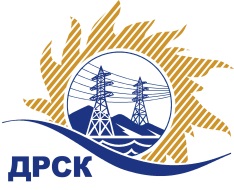 Акционерное Общество«Дальневосточная распределительная сетевая  компания»ПРОТОКОЛ № 89/МТПиР-ВП по выбору победителя открытого электронного запроса предложений на право заключения договора «Канцелярские товары» для нужд  АО «ДРСК»,Закупка 357 р. 4.2 ГКПЗ 2018.   ЕИС № 31705751188Форма голосования членов Закупочной комиссии: очно-заочная.ПРИСУТСТВОВАЛИ: 8 членов постоянно действующей Закупочной комиссии АО «ДРСК»  1-го уровня.ВОПРОСЫ, ВЫНОСИМЫЕ НА РАССМОТРЕНИЕ ЗАКУПОЧНОЙ КОМИССИИ: Об утверждении результатов процедуры переторжки.Об итоговой ранжировке заявок.О выборе победителя запроса предложений.РЕШИЛИ:По вопросу № 1Признать процедуру переторжки состоявшейсяУтвердить окончательные цены заявок участниковПо вопросу № 2Утвердить итоговую ранжировку заявокПо вопросу № 3 Признать победителем запроса предложений на право заключения договора: «Канцелярские товары для нужд  АО «ДРСК»  участника, занявшего первое место в итоговой ранжировке по степени предпочтительности для заказчика:  ООО "Альма " (675000, г. Благовещенск, ул. Заводская 148,п.9-17 ) на условиях: стоимость предложения 6 056 715,00 руб. без НДС (цена с НДС: 7 146 923,70  руб.)  Суммарная стоимость единичных расценок 79 239,16 руб. (цена без НДС: 67 151,83 руб.). Условия оплаты: в течение 30 (тридцати) календарных дней с  момента подписания акта-приемки товара, товарной накладной (ТОРГ 12). Срок поставки: в течение 20 календарных дней с момента подачи заявки Грузополучателя, в период 09.01.2018г. – 31.12.2018г. Гарантийный срок более 50% от указанного  производителем срока годности на момент поставки.Секретарь Закупочной комиссии 1 уровня  		                                                                                    М.Г. ЕлисееваТерешкина Г.М.(416-2) 397-260г.  Благовещенск« 27 » декабря  2017г.№п/пНаименование Участника закупки и место нахожденияСуммарная стоимость единичных расценок до переторжки, руб. без НДС	Суммарная стоимость единичных расценок до переторжке, руб. без НДССуммарная стоимость единичных расценок после переторжки, руб. без НДС1ООО "Альма " 
68 482 ,9467 151,832ООО "Оскар"
136 641,75136 641,75Место в итоговой ранжировкеНаименование участника и его адресСтрана происхожденияОкончательная суммарная стоимость единичных расценок после переторжки, руб. без НДСИтоговая оценка предпочтительности заявок после переторжки1 местоООО "Альма " 
РФ, иностранные67 151,833,202 местоООО "Оскар"
РФ, иностранные136 641,751,34